MU-F1003静水压测定仪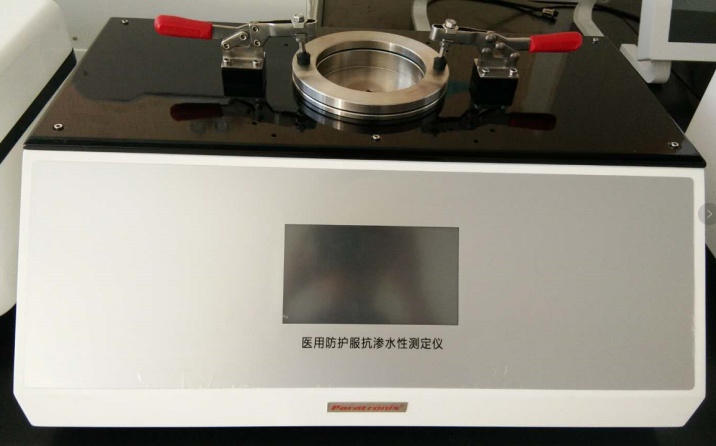 设备用途：用于医用防护服、紧密织物，如帆布、油布、敷料、苫布、帐篷布、防雨服装布等抗渗水性能的测定。符合标准：GB19082-2009 医用一次性防护服技术要求 5.4.1 抗渗水性GB/T 4744-1997 纺织织物抗渗水性测定 静水压试验GB/T 4744-2013 织物渗水性能测试仪YY/T0471.3-2018 接触性创面敷料试验方法技术指标：三款仪器参数：（其它参数可以定制） 2、水压上升速率：数字设定3、工作模式：增压法-定压计时-定压定时-绕曲松弛-渗水漏水法4、显示模式：高亮蓝屏中文显示5、使用电源：Ac 220V±10% 50HZ 100W6、仪器外型尺寸：550×400×500mm7、整机重量：约 50kg。型号测量范围精度分辩率水压上升速率试样夹头面积A型500pa-50kpa0.2%FS11kpa-20kpa100cm2B型500pa-200kpa0.2%FS31kpa-30kpa100cm2C型5kpa-500kpa0.2%FS81kpa-100kpa8cm2